ASIAN CONFERENCE ON SUSTAINABLE AND REGENERATIVE DEVELOPMENT 2018April 9-11, 2018Bluewater Panglao, Panglao, Bohol, PhilippinesOBSERVER REGISTRATION FORMTheme: ““Regenerative Research as Means for Building Sustainable Communities”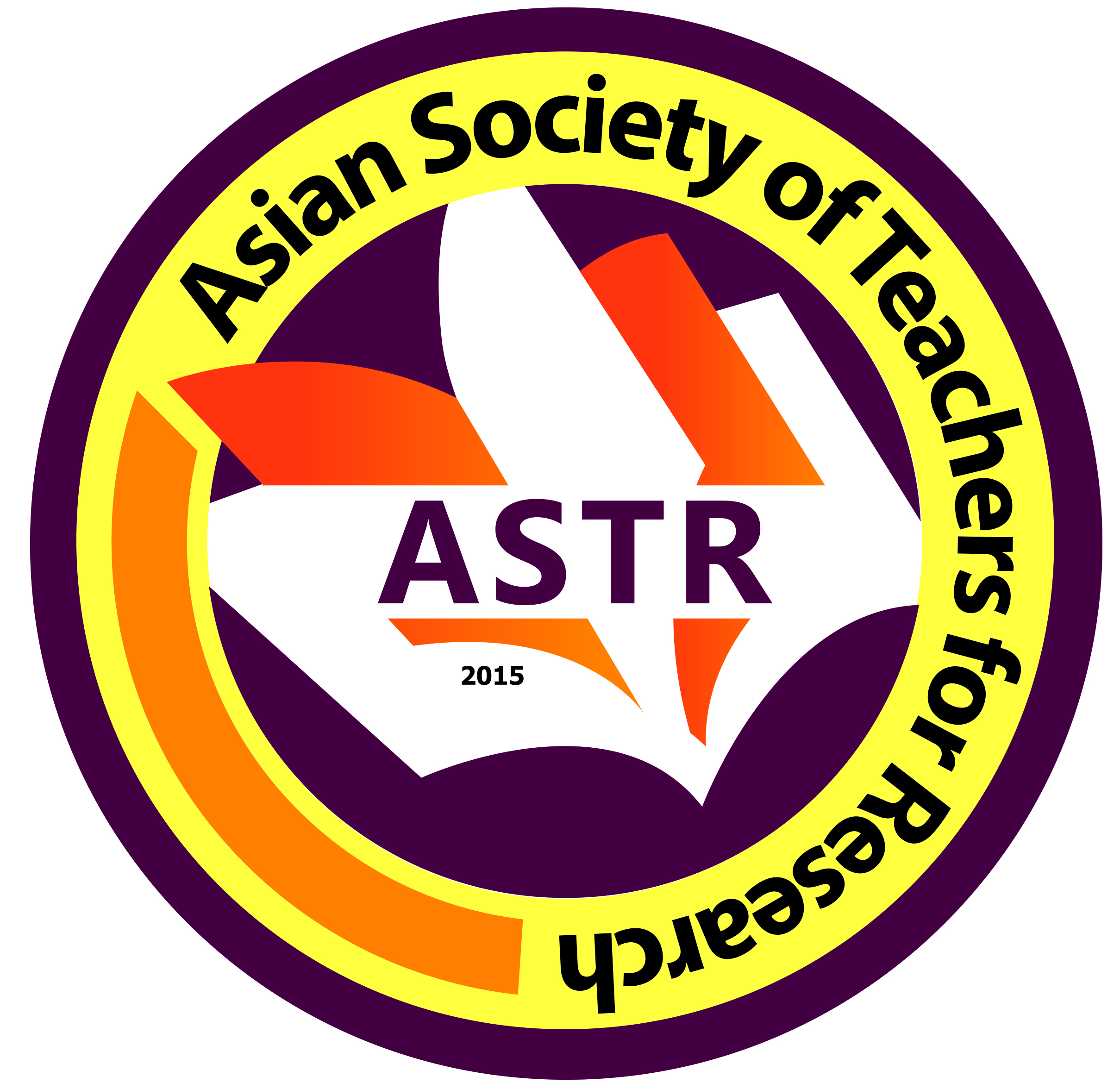 Date Filed:		First Name:					Middle Name: Last Name: 	Email Address: 			Mobile No. (begin with country code): ORCID No (register at www.orcid.org):	Field(s) of Expertise:  	Organization/School/University/Affiliation: Address of Organization/School/University/Affiliation:*Please attached the following documents together with this filled-out form:(a) formal ID Photo;(b) Updated Curriculum Vitae;(c) deposit slip